TUJUH RIBU WARGA MATARAM DAFTAR KARTU PRAKERJA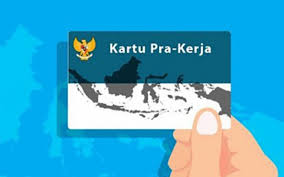 Kabar24.bisnis.comMataram (Suara NTB) – Sejumlah tujuh ribu warga Kota Mataram mendaftar untuk mendapatkan kartu prakerja. Program pemerintah pusat ini bertujuan meningkatkan kompetensi dan produktivitas angkatan kerja.Kartu prakerja merupakan program Presiden RI, Ir. H.Joko Widodo pada masa kampanye pemilihan presiden di periode kedua pencalonan. Sasaran penerima yang berusia 18 tahun ke atas dan tidak sedang sekolah atau kuliah.Namun demikian, pemerintah pusat mengeluarkan kebijakan baru penerima kartu prakerja. Selain menyasar usia 18 tahun ke atas, program juga diprioritaskan bagi karyawan dirumahkan atau korban PHK dan pelaku usaha kecil menengah yang terdampak Coronavirus Disease. “Semua sekarang baik yang dirumahkan dan PHK,” kata Kepala Dinas Tenaga Kerja Kota Mataram, Hariadi, SIP.,dikonfirmasi Rabu, 15 April 2020.Manfaat kartu prakerja setiap peserta mendapatkan uang senilai Rp3.550.000. Bantuan ini dirincikan Hariadi, diantaranya, bantuan pelatihan Rp1 juta, insentif pelatihan Rp600 ribu per bulan dan berlangsung selama empat bulan serta insentif survei kebekerjaan Rp50.000 per survei selama tiga kali survei.Peserta dapat mengikuti pelatihan perhotelan, tata boga dan lain sebagainya. Artinya, bantuan Rp 1 juta harus habis digunakan untuk biaya pelatihan. Khusus penerima kartu prakerja tidak saja bagi warga berusia 18 tahun. Tetapi juga diprioritaskan bagi karyawan dirumahkan, PHK dan UMKM yang terdampak Covid-19.Dia menyebutkan, data pelamar telah mencapai tujuh ribu lebih. Kemungkinan jumlah ini bisa bertambah menjadi 20 ribu pelamar. “Belum juga yang daftar secara online. Kalau provinsi kan 50 ribu. Iya, kita harapkan Kota Mataram juga bisa tercover semua,” harapnya.Saharudin menyebutkan, karyawan dirumahkan berjumlah 1.650 orang lebih. Mereka berasal dari perhotelan, restaurant serta retail modern yang terdampak. Oleh karena itu, sebagian besar diharapkan masyarakat terdampak diakomodir sebagai penerima kartu prakerja.Roy, salah satu karyawan dirumahkan mengaku, sudah mendaftar secara daring sebagai penerima kartu prakerja. Dia harus menjawab sejumlah pertanyaan. Tetapi, dia mengharapkan kartu prakerja sebagai solusi saat kondisi saat ini. Setelah dirumahkan penghasilannya tidak cukup untuk memenuhi kebutuhan sehari – hari. (cem)Sumber Berita:Suara NTB, Tujuh Ribu Warga Mataram Daftar Kartu Prakerja, Kamis, 16 April 2020.https://www.suarantb.com/kota.mataram/2020/294000/Tujuh.Ribu.Warga.Mataram.Daftar.Kartu.Prakerja /https://lombokpost.jawapos.com/metropolis/16/04/2020/7-000-orang-daftar-kartu-prakerja/Catatan:Peraturan Presiden Nomor 36 Tahun 2020 tentang Pengembangan Kompetensi Kerja Melalui Program Kartu Prakerja:Program Kartu Prakerja adalah program pengembangan kompetensi kerja yang ditujukan untuk pencari kerja, pekerja/buruh yang terkena pemutusan hubungan kerja, dan/atau pekerja/buruh yang membutuhkan peningkatan kompetensiKartu Prakerja adalah kartu penanda atau identitas yang diberikan kepada penerima manfaat Program Kartu PrakerjaPencari Kerja adalah angkatan kerja yang sedang menganggur dan mencari pekerjaan baik di dalam atau luar negeriKompetensi Kerja adalah kemampuan kerja setiap individu yang mencakup aspek pengetahuan, keterampilan, dan sikap kerjaProgram Kartu Prakerja bertujuan:mengembangkan kompetensi angkatan kerja; dan meningkatkan produktivitas dan daya saing angkatan kerjaProgram Kartu Prakerja dilaksanakan melalui pemberian Kartu Prakerja. Kartu Prakerja diberikan kepada Pencari Kerja. Selain kepada Pencari Kerja, Kartu Prakerja dapat diberikan kepada Pekerja/Buruh yang terkena PHK atau Pekerja/Buruh yang membutuhkan peningkatan Kompetensi Kerja. Pencari Kerja dan Pekerja/Buruh harus memenuhi persyaratan WNI, berusia paling rendah 18 (delapan belas) tahun, dan tidak sedang mengikuti pendidikan formal.Kartu Prakerja digunakan untuk mendapatkan manfaat pelatihan dan insentif.Penerima Kartu Prakerja berhak mendapatkan bantuan biaya dengan besaran tertentu untuk mengikuti Pelatihan. Pelatihan tersebut meliputi pembekalan Kompetensi Kerja, peningkatan Kompetensi Kerja, atau alih Kompetensi Kerja. Pelatihan dapat diselenggarakan secara daring dan/atau luring.